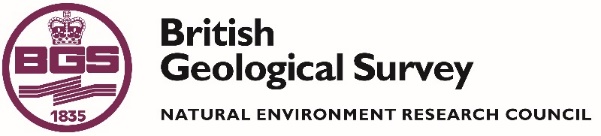 Intern – Geological Survey, Northern Ireland (GSNI) UKRI – NERC BGSBelfast, Northern Ireland £15,302 per annum (pro-rata)Full-Time – 37 hours a week Short-Term Placement (6 months)About UsThe British Geological Survey (BGS) is a partner organisation within UK Research and Innovation (UKRI). UKRI is a new entity that brings together nine partners to create an independent organisation with a strong voice for research and innovation and a vision to ensure the UK maintains its world-leading position in research and innovation.  The British Geological Survey (BGS), part of the Natural Environment Research Council (NERC) is one of the world's leading and forward thinking geological science institutes with a focus on both public good science for government and geoscientific research to understand earth and environmental processes.An opportunity has arisen for a highly motivated individual to undertake a 6 month internship placement from October 2018 within the Geological Survey, Northern Ireland Directorate (GSNI) at our offices in Belfast.About the roleThe internship will work on GSNI’s Groundwater Bodies and Aquifers Project and will involve the following tasks; Assist the GSNI hydrogeologist with the collection, sorting and digitising of archive groundwater dataScanning and cataloguing of all archive reports and datasheetsAssist with the administration of the groundwater resources working groupDrawing of conceptual aquifer modelsAssist with hydrogeology fieldworkAbout youThis placement is specifically targeted at undergraduates or recent graduates with minimal experience in industry or professional research environments, who are eager to learn and gain valuable experience from the world leading scientists at BGS.Candidates should currently hold or be studying for a degree in either geology, geoscience, engineering, mathematics, physics or computer science and demonstrate an enthusiasm and curiosity for the science of the natural environment. Candidates holding a degree in groundwater engineering or hydrogeology are especially encouraged to apply.You should be competent with understanding relevant hydrogeological, geological and geotechnical data and parameters together with a reasonable appreciation of groundwater chemistry.  In addition you should have experience of constructing, managing, handling and manipulation of large datasets. You should have a good understanding of Northern Ireland hydrogeology and be capable of assisting with hydrogeological fieldworkPrevious experience of using ArcGIS package will be required as well as competent use of MS Office packages (Excel, Word, PowerPoint, and Access).  Salary will be £15,302 per annum (pro-rata) with 37 working hours per week excluding lunch breaks.  A generous benefits package is also offered, including 30 days annual leave (pro-rata) plus bank holidays.
How to ApplyApplications are being handled by the BGS Geological Survey, Northern Ireland.  To apply, please submit a covering letter and CV which clearly outlines why you are applying for this post and how you meet the skills and experience criteria set out in the role description.  These documents and any queries about the role should be e-mailed to Paul Wilson (paul2@bgs.ac.uk)Closing date for receipt of applications is 21 October 2018.Our vision at the British Geological Survey is to be a global geological survey, working with new technology and data to understand and forecast the geological processes that matter to peoples’ lives and livelihoods.  To achieve that vision, we need to nurture our people, providing the best working conditions and facilities in an inclusive and flexible environment.We are committed to promoting equality and diversity across our organisation as well as across all areas of our science community.  As such, we aim to have a workforce with employees from all backgrounds and with people who are passionate about earth science and who share our commitment to work for the good of the environment and the benefit of society.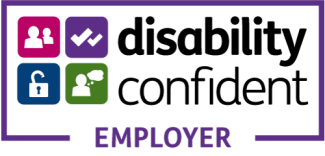 Specific Skills CriteriaSpecific Skills CriteriaSpecific Skills CriteriaEssentialDesirableQUALIFICATIONSCandidates should currently hold or be studying for a degree in either geology, geoscience, engineering, mathematics, physics or computer science and demonstrate an enthusiasm and curiosity for the science of the natural environment. Candidates holding a degree in groundwater engineering or hydrogeology are especially encouraged to apply.EXPERIENCEConstructing, managing, handling and manipulation of large datasetsCapable of assisting with hydrogeological fieldworkKNOWLEDGECompetent with understanding relevant hydrogeological, geological and geotechnical data and parametersReasonable appreciation of groundwater chemistryA good understanding of Northern Ireland hydrogeologySKILLS & ABILITIESCompetent user of standard software applications, including MS Office (Word, Excel, Powerpoint, Access)Experience in the use of ArcGIS Ability to write clearly and concisely for a general audienceGood written and spoken communication skills PERSONAL QUALITIESMOTIVATIONMust demonstrate an interest in and enthusiasm for working at BGS or within the wider Geoscience / Environmental Science community